中國文化大學教育部高教深耕計畫計畫成果紀錄表子計畫 「大學專業融入在地，社會參與區域共榮」計畫 「大學專業融入在地，社會參與區域共榮」計畫 「大學專業融入在地，社會參與區域共榮」計畫 具體作法 推廣多國語言學習與文化認識推廣多國語言學習與文化認識推廣多國語言學習與文化認識主題 英美文學與文化英美文學與文化英美文學與文化內容 （活動內容簡述/執行成效） 主辦單位：英文系 活動日期：111年12月19日 8:10~10:00 活動地點：復興高中（北投） 主講者：黃嘉音老師 參與人數： 12人 內容：透過介紹八大行星的英文名，讓學生了解與其相關聯的希臘及羅馬神話人物，並以希臘及羅馬神話吸引同學們的興趣。主辦單位：英文系 活動日期：111年12月19日 8:10~10:00 活動地點：復興高中（北投） 主講者：黃嘉音老師 參與人數： 12人 內容：透過介紹八大行星的英文名，讓學生了解與其相關聯的希臘及羅馬神話人物，並以希臘及羅馬神話吸引同學們的興趣。主辦單位：英文系 活動日期：111年12月19日 8:10~10:00 活動地點：復興高中（北投） 主講者：黃嘉音老師 參與人數： 12人 內容：透過介紹八大行星的英文名，讓學生了解與其相關聯的希臘及羅馬神話人物，並以希臘及羅馬神話吸引同學們的興趣。活動照片電子檔名稱(請用英數檔名)活動照片內容說明(每張20字內)活動照片內容說明(每張20字內)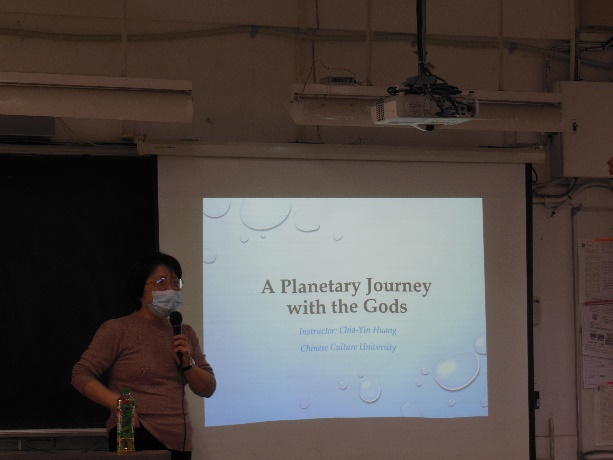 介紹行星與神話人物介紹行星與神話人物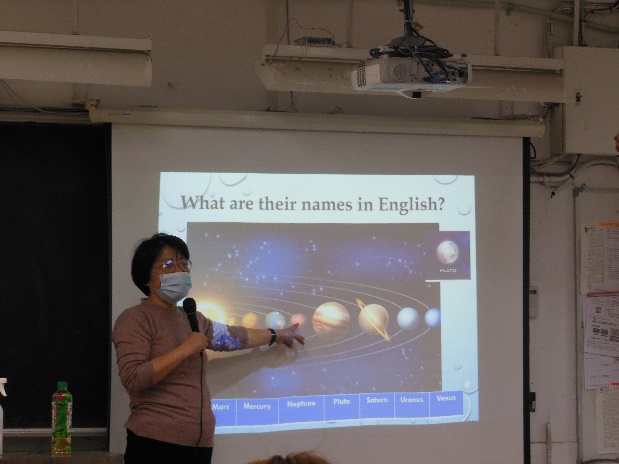 詢問學生了解多少行星詢問學生了解多少行星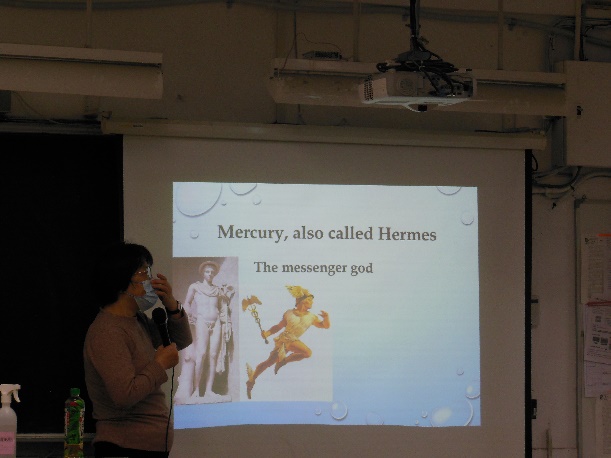 介紹水星及其有關的神話人物介紹水星及其有關的神話人物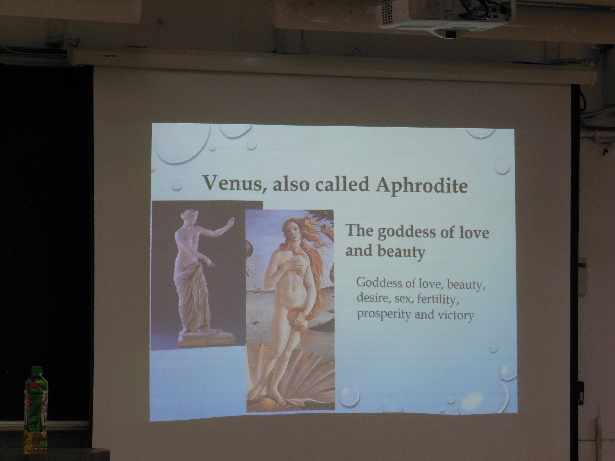 介紹金星及其有關的神話人物介紹金星及其有關的神話人物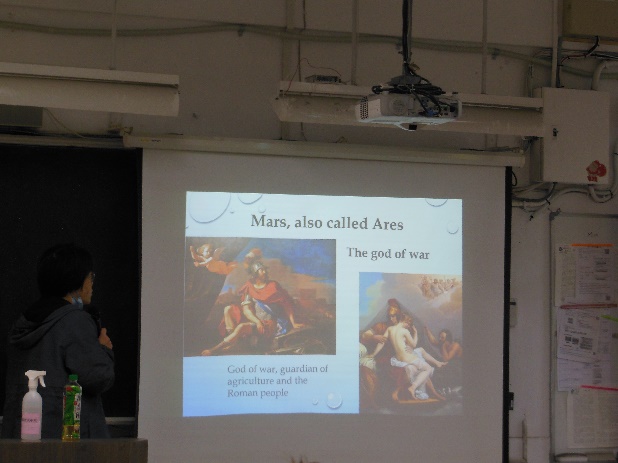 介紹火星及其有關的神話人物介紹火星及其有關的神話人物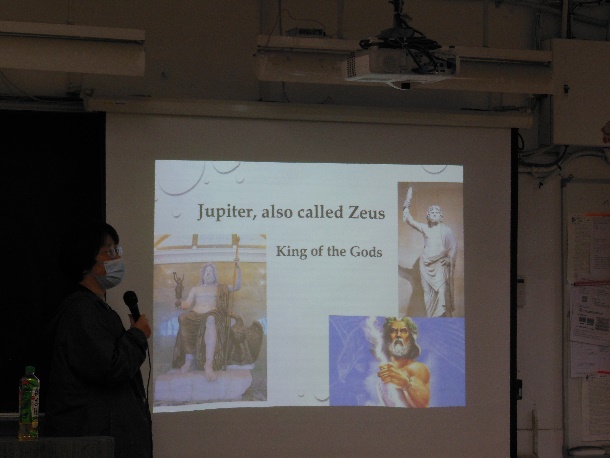 介紹木星及其有關的神話人物介紹木星及其有關的神話人物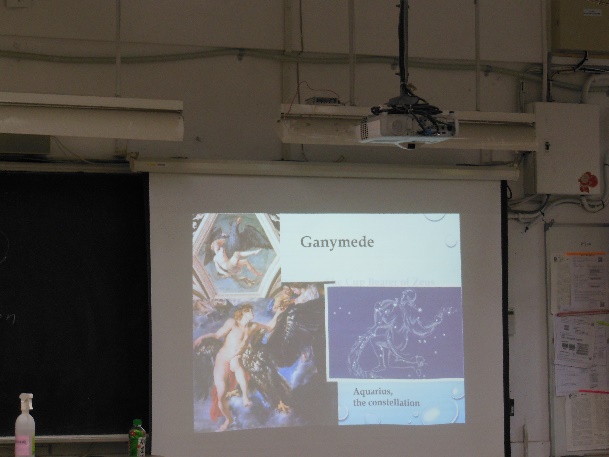 介紹Ganymede介紹Ganymede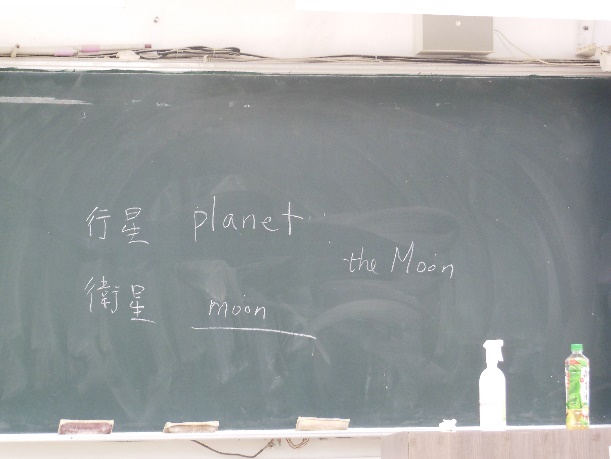 介紹行星與衛星的英文介紹行星與衛星的英文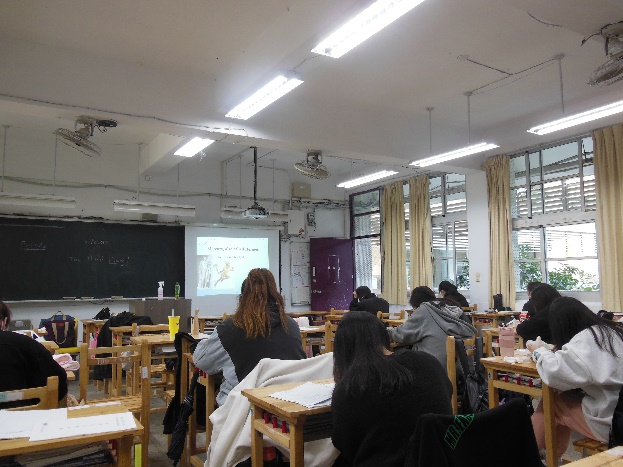 學生上課情況學生上課情況備註：活動照片請附上原始照片一併回傳 備註：活動照片請附上原始照片一併回傳 備註：活動照片請附上原始照片一併回傳 